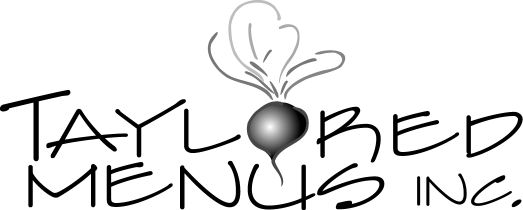 101 Castleton Street Suite 103 Pleasantville, NY 10570    Meals for pick-up & delivery – Tues. 1/25 – Sat. 1/29Stop by the Café for our hot soup of the day and other lunch specialsItalian Wedding Soup w/ meatballs, pastina, escarole & parmesan			$14 qt.Chicken, Potato & Poblano Empanadas (fire roasted red salsa)				$8 ea.Chicken Pot Pie (large portion- serves up to 2)						$19Shepherd’s Pie w/ ground lamb, mashed potatoes, peas, corn & carrots			$21		(Large portion- serves up to 2)Mixed Mushroom Flatbread w/ 3 cheese & truffle oil drizzle				$14Braised Short Rib Quesadillas- salsa Verde						$17Beef Stroganoff w/ tenderloin of beef over egg noodles					$19	Farro Salad w/ tomato, olives, artichoke hearts, cucumber, feta, radish roasted red	$10peppers & parsleyFalafel pita, tahini, tzatziki, lettuce, tomato, cucumber					$13									Family size meals available -call or email for details Items can be picked up Tuesday - Friday between 12 noon & 5 pm (Winter hours) at the Taylored Menus Cafe. Order by 9am to reserve your order for same day pickup or delivery.We are open on Saturday 9 – 3 ! Order by 9am on Friday for Saturday ordersTo order:Call (914) 741-5410Email taylor@tayloredmenus.comOrder online www.tayloredmenus.comFollow us on Instagram:  @taylored_menus